от 23.08.2016 № 1485-п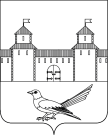 Об уточнении адреса земельного участка	Руководствуясь статьей 7 Земельного кодекса Российской Федерации от  25.10.2001 № 136-ФЗ, статьей 16 Федерального закона от 06.10.2003       № 131-ФЗ «Об общих принципах организации местного самоуправления в Российской Федерации», приказом Министерства экономического развития Российской Федерации от 01.09.2014 № 540 «Об утверждении классификатора видов разрешенного использования земельных участков», статьями 32, 35, 40 Устава  муниципального образования Сорочинский городской округ Оренбургской области, свидетельством о праве собственности на землю, выданным администрацией Гамалеевского сельского Совета Сорочинского района Оренбургской области от 01.11.1992, кадастровым паспортом помещения от 02.06.2015 № 56/15-303952, кадастровым паспортом земельного участка от 27.05.2015 № 56/15-289650 и поданным заявлением (вх. № Мз-1148 от 09.08.2016) администрация Сорочинского городского округа Оренбургской области постановляет: Уточнить адрес земельного участка с кадастровым номером 56:30:0401001:523, и считать его следующим: Российская Федерация, Оренбургская область, Сорочинский городской округ, с. Гамалеевка,     ул. Родниковая, д. 1, кв. 2; вид разрешенного использования земельного участка: блокированная жилая застройка. Категория земель: земли населенных пунктов. Контроль за исполнением настоящего постановления возложить на главного архитектора муниципального образования Сорочинский городской округ Оренбургской области – Крестьянова А.Ф.Настоящее постановление вступает в силу со дня подписания и подлежит размещению на Портале муниципального образования Сорочинский городской округ Оренбургской области.Глава муниципального образования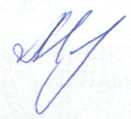 Сорочинский городской округ                                                    Т.П. МелентьеваРазослано: в дело, Управлению архитектуры, заявителю, ОУФМС,  Кузнецову В.Г.,  прокуратуреАдминистрация Сорочинского городского округа Оренбургской области	П О С Т А Н О В Л Е Н И Е 